МОУ «Архангельская средняя общеобразовательная школа » Урок математики 1 классФунаева Дарья Юрьевна  учитель начальных классовТема урока: «Число и цифра 7».Предмет: математика.Тип урока: урок открытия новых знаний (ОНЗ).Тема урока: «Число и цифра 7».Форма урока: изучение новой темы Класс: 1Технологии: проблемного диалога, здоровье сберегающая, информационно-коммуникационная (презентация).Цель: формирование ценностного отношения к совместной познавательной деятельности по определению и применению способов действий получения числа 7.Методы обучения: проблемно – поисковый (продуктивный), словесный, наглядный, индуктивный, метод самостоятельной работы.Формы организации познавательной деятельности учащихся: фронтальная, индивидуальная, парная.Представление о результатахЛичностные результаты:сформировать мотивационную основу учебной деятельности, положительное отношение к уроку, понимание необходимости учения;работать над самооценкой и адекватным пониманием причин успеха/неуспеха в учебной деятельности;развивать умение адаптироваться к сложным ситуациям;следовать установке на здоровый образ жизни и ее реализации в реальном поведении;способствовать проявлению познавательной инициативы в оказании помощи соученикам (посредством системы заданий, ориентирующей младшего школьника на оказание помощи героям сказки);следовать в поведении моральным и этическим требованиям;способствовать проявлению самостоятельности в разных видах детской деятельности;работать над осознанием ответственности за общее дело.Метапредметные результатыРегулятивные:фиксировать индивидуальное затруднение в пробном действии;способствовать выполнению пробного учебного действия – поиска цифры 7;создать возможность планирования совместно с учителем своих действий в соответствии с поставленной задачей и условиями ее реализации;развивать умение младшего школьника контролировать свою деятельность по ходу выполнения задания.Познавательные:развивать умение анализировать, сравнивать, сопоставлять и обобщать;подвести под понятие цифры и числа 7;помочь выделить и сформулировать познавательную цель;продолжать работать над формированием умений ориентироваться в учебнике и тетради;работать над формированием умений выполнения действий по образцу;работать над использованием знаково-символичных средств;способствовать высказыванию детьми своего мнения, оцениванию своей деятельности на уроке.Коммуникативные:создать условия для учебного сотрудничества с учителем и сверстниками;способствовать осуществлению взаимодействия ребенка с соседом по парте;помочь ребенку в аргументации своего мнения.Предметные результатысформировать представление о числе 7 с опорой на числовой отрезок, способность к его записи с помощью графической модели и цифрой;сформировать способность к сложению и вычитанию в пределах 7;сформировать способность к фиксированию движения по отрезку несколькими одновременно выполняемыми шагами;повторить схематическую и знаковую форму записи чисел в пределах 7;сравнение групп предметов по количеству.Оборудование: презентация; карточки: домино, репка; раздаточный материал; учебник «Математика» 1 кл., М.И.Моро                                Ход урока.1.Организационный момент.Учитель: Звенит звонок. Проверь, дружок,
Готов ли ты начать урок?
Всё ль на месте, всё ль в порядке:
Книжка? Ручка? А тетрадка?Учащиеся:Долгожданный дан звонок -
Начинается урок.
Он пройдёт, конечно, впрок.
Постараемся  всё понять, чтобы правильно считать!1.Мотивация учебной деятельностиНаш урок мы начнём с психогимнастики «Искорка добра» В одном ауле люди умели дарить друг другу добро. А знаете как? Очень просто, когда они протягивали друг другу руки, их ладошки встречались, и между ними вспыхивала крошечная, теплая искорка, маленькое, маленькое солнышко. Оно было такое маленькое, что не обжигало, а только согревало ладошки.  Давайте передадим друг другу искорку добра: протянем ладошки, посмотрим в глаза друг другу и тепло улыбнёмся. Какое у вас стало настроение? Повернемся к нашим гостям и тоже им передадим «Искорку добра».Желаю вам хорошего настроения и удачи на уроке.	А урок у нас необычный. Нас ждёт много интересной работы и встреча со сказочными героями. Мы будем наблюдать, доказывать, радоваться успехам, а с неудачами будем справляться вместе..2. Актуализация знаний и фиксация затруднения в индивидуальной деятельности.1. Задача в стихах       Я нашёл в дупле у белки            Пять лесных орешков мелких       Вот ещё один лежит,       Мхом заботливо укрыт.       Ну и белка! Вот хозяйка!       Все орешки посчитай-ка!Как можно записать решение?                        5+1=6Какую ещё сумму можно составить?  1+5=62. Только я в кусты зашла,
Подосиновик нашла,
Две лисички, боровик.
И зелёный моховик.
У кого ответ готов,
Сколько я нашла грибов? (5)2. Практическое задание (слайд 4-6 с геометрическими фигурами,  из счетных палочек сложить фигуры )Треугольник, пятиугольник, ломаная- Сколько сторон имеет данная фигура, углов, вершин, звеньев?Сколько всего фигур?3. По классу разложены цифры (карточки в виде репки из сказки) - Найдите и возьмите только те цифры, которые изучили.(наборное полотно) 1, 2, 3, 4, 5,6- Какие задания можно выполнить с числами?
- Какие задания можно выполнить с числами?
– Назовите число  самое большое и самое маленькое в ряду.
-Сравнить?(что больше 3и 6,что меньше 4и 5)- Назовите соседей числа 4, 2Какое число стоит между 3 и 5, 4 и 6- Какое число стоит справа от 5, слева от 4?– Расположите числа в порядке возрастания. (1 ученик у доски)
– Расположите числа в порядке убывания. (2 ученик у доски)3. Физкультминутка для глаз (слайд 8)4.Сообщение темы урокаРебята, что изображено было на карточках с  цифрами ? (репка).А в какой сказке встречается репка? «Репка» Кто знает эту сказку?. Назовите героев сказки.Автор, Дед, Бабка, Внучка, Жучка,  Кошка, Мышка, Репка Беседа по сказке.
1. Сколько всего людей тянули репку? (трое: дед, бабка, внучка).2. Сколько животных пришло им на помощь ( три:Жучка, кошка, мышка).
3. А что такое репка? (овощ).
4. Кто первый пришел тянуть репку? Кто второй? (дед, бабка)
5. На каком месте по счету бабка? Внучка?(3)
6. Какая по счету Жучка? (4)
7. Кто третий? (внучка) Четвертый? (жучка) Второй?(бабка) Кто стоит последним? (мышка) Кто стоит перед мышкой? (кошка)
Итог: Сколько всего персонажей в сказке? (7).
Назовите тему урока На доске вывешивается табличка с темой урока.- Тема урока:“Число 7. Цифра 7.”- Чему вы должны будете научиться?-Узнать подробнее все о числе 7, научиться писать цифру 7, выполнить различные задания.и т.д. 5. Открытие нового. Исторические сведения.Ребята, число 7 ещё в древности было окружено большим почетом и считалось магическим. В Древнем Риме было 7 главных богов, в Древней Греции – 7 чудес света, великие города Киев и Рим построены на 7 холмах, а в Индии на счастье дарят 7 слоников.7 стало магическим числом. Это связано и с тем, что человек воспринимает окружающий мир через 7 «отверстий» в голове. Давайте посчитаем? (2 глаза, 2 уха, 2 ноздри и 1 рот) Число 7 считалось волшебным А где же встречается число 7? (дети)И, наверное, поэтому существует много пословиц и поговорок, в которых употребляется это число. У нас есть ребята, которые подготовили пословицы, которые связаны с числом 7.(Выступление учащихся)Лук от семи недуг.Семь раз примерь, один раз отрежь.На седьмом небе от счастья.Семеро одного не ждут.И в нашем современном мире существует много предметов, в которых всегда присутствует число 7. Назовите их.( иллюстрация)(7 дней недели, 7 нот, 7 цветов радуги.)– А в каких сказках встречается число7?- Волк и семеро козлят, Белоснежка и семь гномов, Сказка о царе Салтане и семи богатырях, Цветик - семицветик. ».(демонстрация книг)6.Музыкальная физминутка «Гномы».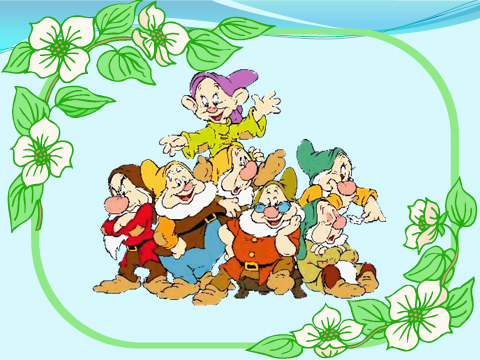 -Догодайтесь, о каких «крылатых» выражениях я говорю?Семь пядей во лбу. (Умный, талантливый, мудрый человек)До седьмого пота. (Очень дальний родственник)а) Загадки:Приказало солнце: «Стой,Семицветный мост крутой!»(7 цветов радуги)
Братьев этих ровно семь.Вам они известны всем.Каждую неделю кругомХодят братцы друг за другом(7 дней недели)В тёмном небе звёздной ночьюЯ нашёл семь ярких точек.Семь горящих глаз нашёл,Называется ковшом.( Созвездие Большой медведицы)7. Проектирование и фиксация нового знания.-На что похожа цифра 7?Семь-точно острая коса.Коси, коса, пока остра. Вот семёрка_кочергаУ неё одна нога.Найдем цифру 7 . (класс)Возьмите в руки веревочки и сконструируйте цифру 7Пальчиковая гимнастика.-Подготовим пальчики к письму.Мы наши пальчики сплелиИ вытянули ручкиНу, а теперь мы от землиОтталкиваем тучки.Образец написания цифры 7.  Письмо цифры 7.- Как мы различаем понятие число и цифра?(Для обозначения количества предметов ,мы используем число. Цифра-это значок для написания числа. Какая цифра обозначает число 7? (Цифра 7)Из каких элементов состоит цифра 7?( Цифра 7 состоит из трех элементов: верхней волнистой горизонтальной палочки, большой наклонной палочки и маленькой палочки, пересекающей середину большой палочки.) Внимание на доску (интерактивная)Объяснение. Начинаем писать волнистую горизонтальную палочку чуть левее середины верхней стороны клетки, ведем по верхней стороне клетки вправо до вершины угла. Затем без отрыва пишем большую наклонную палочку, доведя ее до нижней стороны чуть правее середины клетки, затем подчеркиваем ее посредине маленькой палочкой.Потренируйтесь в написании.Проследите глазками за моей указкой, я ещё раз покажу написание цифры 7, поставьте руку на локоток, обведите ручкой в воздухе;8.Закрепление изученного материалаЗапись цифры 7 по образцу.Откройте тетради на с.21, найдите образец написания цифры, обведите её по стрелкам, начиная с точки.- Обведите цифры в клетчатом поле и продолжите ряд старательно и аккуратно.( Дети записывают цифру в прописях. Индивидуальная помощь учителя.) Найдите самую красивую, правильно написанную цифру и подчеркните её.9. Работа с числовым лучом. Постановка проблемы- Давайте найдем место числа 7 на числовом луче.- Как получили число? Посмотрите на числовой луч. Что Мы сделали ? (6 + 1) Что значит 6 + 1 на числовом луче? Мы вправо сделали 1 шаг.- Давайте сравним числа 6 и 7.7 > 6, 6 < 7 — на сколько > ?Вывод: Где в числовом ряду находится число 7? (Между числами 6 и 8). Обозначаем цифрово10. Пробное учебное действие.Первичное закрепление. Ребята вы любите играть?Теперь, когда мы так много знаем о числе 7, нам надо узнать, как можно получить число 7. Игра «Домино». Работа в паре. Напоминаю правило работы в паре: думаю сам, один говорит, другой слушает; потом поменялись;  (карточки)-Сосчитайте точки на одной стороне и другой.-Что общего во всех выражениях? (Целое равно 7).-Как получить число 7?На доске открывается запись.7         7       7       7        7
1^       5  ^       2^       4^       3^– Впишем в пустые клетки нужные числа.
– Прочитаем хором.11. Рефлексия. Итог урока– Какая была цель урока?– Удалось вам ее решить? Каким способом? (Ответы детей.)– Для самопроверки выполните задание.– Вспомните, в какой сказке есть необыкновенный цветок с числом 7?(Цветик- семицветик) доска– У вас на столах эти цветики. Но лепестки у него белые. Нужно раскрасить их цветными карандашами по два лепестка, которые в результате дают число 7.(7 цветов радуги)Проверка. Покажите друг другу.– Оценим нашу общую работу на уроке. Выберите, какого цвета будет серединка цветка:зелёная – отличная работа, жёлтая– хорошая, красная – удовлетворительная.– Что значит выражение «На седьмом небе»? (означает высшую степень радости, счастья) Вы подарили радость и тепло хорошей работой.А теперь я оценю вашу сегодняшнюю работу. На доске буквы, расположите их в том порядке, как показано цифрой под ними. Какое слово получилось? (Молодцы.)Спасибо вам за урок.